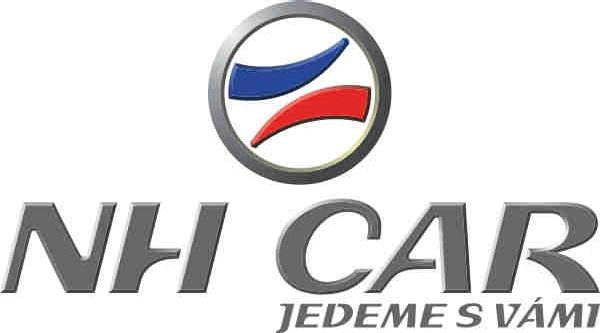 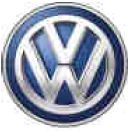 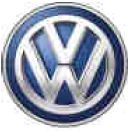 KUPNÍ SMLOUVA O PRODEJI AUTOMOBILU01888-TRVWNB01Smluvní stranyProdávající:aKupující:										číslo smlouvy: 2/029/17/1/RSJméno:	Pražská vodohospodářská společnost a.s.Sídlo/Bydliště:	Žatecká 110/2, 11000 Praha 1IČO:	25656112	DIČ:	CZ25656112Zapsaný v OR:	Městský soud v Praze, odd. B 5290	zastoupená:	Ing. Petrem Žejdlíkem, MBA, předsedou představenstva a 	Bc. Martinem Vlastou, místopředsedou představenstvauzavřely níže uvedeného dne následující smlouvu1. Předmět smlouvy1.1 Prodávající se zavazuje, že kupujícímu odevzdá následující vozidlo značky Volkswagen (dále jen „vozidlo“), a umožní mu nabýt vlastnické právo k němu:	Poznámky:Kupující se zavazuje, že vozidlo převezme a zaplatí prodávajícímu kupní cenu.Kupní cenaKupní cena vozidla v Kč včetně 21% DPH:A/ Základní kupní cena vozidla	B/ Barva vozidla / obj. kód: Bílá Candy / B4B4	C/ Zvláštní výbava / obj. kód:Elektrické ovládání pravých bočních / GX5	posuvných dveří se servodovíránímFront Assist a adaptivní tempomat ACC: / PAD	- adaptivní tempomat do 160 km/hzkrácení brzdné dráhy a varování při nebezpečném snížení odstupufunkce CityBrake: nouzové brzdění (aktivní automaticky od 5 km/h do 30 km/h)Klimatizace "Climatronic": / ZZ93zónová automatická klimatizace s dalším ovládacím panelem v prostoru pro cestujícídruhým výparníkempřihřívač motorusenzor kvality vzduchuantialergenní filtrLED diodové světlomety vpředu i vzadu: / PXE	- automatické nastavení výšky světelLED diodové denní svíceníLED diodové světlomety vpředuLED diodové zadní světlometyostřikovače světlometů s indikátorem hladiny náplně (pouze pro modelový rok 2016) neplatí pro modelový rok 2017Lišty pro uchycení střešního nosiče / 3S4	Mechanická uzávěrka diferenciálu / 1Y4	Mlhové světlomety se statickým / 8WH	přisvěcováním do zatáčkyMultifunkční kožený volant: / ZE7	- pro obsluhu mobilního telefonu a rádiačástečná kožená výbava: kožený volant a řadicí pákaPOUZE v kombinaci s rádiem nebo navigacíNavigace "Discover Media Plus" / ZI8 Z99 7RE	barevný dotykový displayhlasové ovládání a elektronické zesílení hlasu řidičedigitální příjem rádia DAB+2 x USB (kompatibilní s iPod/iPhone/iPad)Aux-InCD přehrávač mp3/wmaFM/AM6 reproduktorů2 sloty na SD kartySD karta s mapovými daty Evropamultifunkční ukazatel "Plus"asistent pro rozpoznání únavyMapové podklady - Evropa (Sd karta: Mapcare celoživotní aktualizace navigačních podkladůVolkswagen Media ControlCar-Net: App ConnectCar-Net: Guide and Inform: smlouva na 3 roky (nutno registrovat do online portálu Car-Net do 90 dnů od převzetí vozidla zákazníkem)Ostřikovače světlometů: / 8X1	- vyhřívané trysky ostřikovačůindikátor stavu kapaliny v ostřikovačíchParkpilot vpředu a vzadu + zpětná kamera / 7X8	Potahy sedadel "Pandu" látkové / $0L	Příprava pro tažné zařízení / 1D7	- včetně stabilizace přívěsuVnější zrcátka: / 6XP	- elektricky sklopná- nastavitelná- vyhřívanáVůz není určen k podstatné úpravě: / $BP	- dle sdělení kupujícího není prodávaný vůz určen k další úpravě.Vyhřívané čelní sklo: / 4GR Z4A                                                                                                                                    - vyhřívané čelní sklo s izolací proti hlukuPaket "Světla a výhled": automatický spínač světlometů s funkcí "Corning home/Leaving home"vnitřní zpětné zrcátko s automatickou clonoudešťový senzor pro stěrače předního sklaZadní výkl. dveře elektricky ovládané: / ZEH	- servodovírání zadních výklopných dveříelektrické ovládání otevření a zavření zadních výklopných dveříbez možnosti odjištění zevnitřD/ Doplňková výbava:Tažné zařízení pevné	+ montáž + elektroinstalace E/ Mezisoučet:											F/ Speciální podmínky:	G/ Kupní cena včetně DPH v CZK (dále jen „kupní cena“):                                                                                        1 454 443,--H/ DPH v CZK:	      252 424,--I/ Kupní cena bez DPH v CZK:	   1 202 019,--J/ Záloha na kupní cenu	0Zvolená příplatková výbava nahrazuje sériovou výbavu stejného charakteru, i když to není u jednotlivých položek uvedeno.Záloha činí: 0,-- CZK, doplatek zálohy činí: 1 454 443,-- CZK.Prodávající se zavazuje dodat vozidlo kupujícímu nejpozději do 18 týdnů ode dne podpisu smlouvySériová výbava vozu Volkswagen Multivan CL 2,0 TDI 4MOT DSG DR EU6:17" kola z lehkých slitin "Devonport":středové kryty kol17" podvozek a 17" brzdy 2 funkční klíče2 otočná sedadla v 1. řadě sedadel v prostoru pro cestující:posuvnásklopnádemontovatelnářada sedadel v prostoru pro cestující:bez sedadelřada sedadel v prostoru pro cestující:trojsedadlo se sklopným opěradlem4 vodicí drážky:v prostoru pro cestujícípro plynulé posouvání sedadel6 airbagů v prostoru řidičeboční, čelní, hlavové.možnost deaktivace airbagu spolujezdce 6 reproduktorůAsistent pro rozjezd do kopce Asistent rozpoznání únavy Automatický spínač denního svícení Bederní opěrky předních sedadel řidiče a spolujezdce:obě manuálně nastavitelnénelze pro dvojsedadlo spolujezdce Boční obložení Standard:boční obložení v prostoru pro cestujícíBoční posuvné dveře vpravo Body pro uchycení střešního nosiče Celková hmotnost vozidla 3080 kg Centrální zamykání s dálkovým ovládáním:bez bezpečnostní pojistkymožnost uzavření zevnitř Dekorační lišty interiéru "Dark Silver Brushed"dekorační lemy "Paviano Black" Determální skla (zelená)Dětská pojistka pro posuvné dveře v prostoru pro cestující Elektrické ovládání oken řidiče a spolujezdceElektricky nastavitelná a vyhřívanávnější zrcátkaElektronický imobilizérEmisní norma EURO 6(u TDI včetně filtru pevných částic DPF)Ergonomické hlavové opěrky "Whiplash":pro řidiče a spolujezdce výškově nastavitelnév prostoru pro cestující výškově a sklonově nastavitelnéúčinně tlumí nárazy hlavy při nárazu do vozidla zezaduESP včetně brzdového asistentu, asistent pro rozjezd do kopce, ABS, EDS,ASR, MSRIndikátor stavu kapaliny v ostřikovačích Isofix a Top Tether na sedadlech v prostoru pro cestující Klimatizace "Climatic":v kabině řidiče a v prostoru pro cestující s ventilací a druhým ohřívačem Komfotní obložení střechy v kabině řidiče a prostoru pro cestující Kontrola poklesu tlaku vzduchu v pneumatikáchKontrola zapnutí bezpečnostního pásu řidičeKožený volant a částečná výbava v kůži Kryty vnějších zpětných zrcátek:kliky dveří lakované v barvě vozu Loketní opěrky pro řidiče i spolujezdce Mřížka chladiče:horní mřížka chladiče černě lakovaná se třemi chromovými lištami Multifunkční ukazatel "Plus":černobílý LCD displej s rozšířenými funkcemiMultikolizní brzda Náplň klimatizace:médium R134aNárazník vozu lakovaný v barvě vozu Nástupní madlo na straně řidiče i spolujezdceNástupní schůdek - osvětlený "MULTIVAN" Nekuřácké provedení - bez popelníku a zapalovačeOdkládací chlazená přihrádka s krytem:uzamykatelná a osvětlenáOdkládací kapsa pod přihrádkou u spolujezdceOdkládací přihrádka u spolujezdce:uzamykatelnáOdpadkový koš ve dveřích řidiče Palivová nádrž 70 l (diesel)Pevná okna v prostoru pro cestující:vzadu vpravoPevná okna v prostoru pro cestující:vzadu vlevoPlnohodnotné rezervní kolo ocelové Pneumatiky 235/55 R17 103 H rfs optimalizovaným valivým odporem Podlaha s kobercovou krytinou v kabině řidičePodlaha s kobercovou krytinou v prostoru pro cestujícíPotahy sedadel "Pandu" látkové Prodloužená záruka výrobce 2+2 /200 000:2 + 2 roky / 200 000 kmplatí co nastane dřívezáruka se vztahuje na vozidlo ve stavu, ve kterém opouští výrobní závodnevztahuje se na součásti vozu, které byly na vozidlo namontovány nebo umístěny dodatečně (úpravy, příslušenství)Přihřívač motoruPřístrojová deska - komfortse širokou středovou konzolou a úložnýmprostorem na 1,5 l lahevRádio "Composition Colour"5" barevný dotykový displej6 reproduktorů: 2 výškové, 2 basové, 2 širokopásmové (změna od 22. KT 2016, původně 8 reproduktorů)slot pro SD kartuAUX-in vstupUSB slot v přihrádcetelefonní rozrhaní BluetoothFM/AM příjemCD přehrávač mp3/wma Sluneční clony na bočních oknech v prostoru pro cestující Start-Stop:BlueMotion Technologys rekuperací brzdného účinku Tažné oko vpředu a vzaduTelefonní rozhraní BluetoothTepelně izolující přední skloTravel & comfort system: Základní modul pro držáky:uchycení na vzpěry hlavových opěrekobj. číslo 000061122Úchytná oka v podlaze:6 ksUSB rozhraní kompatibilní i s iPod/iPad/iPhone:pro rádio Composition ColourVnější zpětné zrcátko levé:asférickéVnější zpětné zrcátko pravé:konvexníVnitřní zpětné zrcátko, zaclonitelnéVýklopná přihrádka pod řadicí pákouOstatní ujednáníVŠEOBECNÉ OBCHODNÍ PODMÍNKY - Prodej nových vozů
společnosti NH Car, s.r.o. (dále jen „VOP“)Rozsah úpravy, platnost VOPTyto VOP upravují vztahy mezi společností NH Car, s.r.o., IČO: 25114719, se sídlem Chodecká 2341/2, Břevnov, 169 00 Praha 6, vedená u Městského soudu v Praze v oddíle C, vložce 50929 (dále jen „prodávající“) a kupujícím (dále jen „kupující“), vznikající při koupi osobních a užitkových vozidel (dále jen „vozidlo“ či „předmět koupě“), a to v rozsahu, ve kterém nejsou odlišně upraveny písemnou dohodou nebo smlouvou mezi prodávajícím a kupujícím. Vztahy mezi prodávajícím a kupujícím se řídí právem České republiky, zejména zákonem č. 89/2012 Sb., občanským zákoníkem (dále jen „občanský zákoník“).Přijetí objednávky, uzavření kupní smlouvyOkamžikem závazného potvrzení objednávky prodávajícím vznikají mezi prodávajícím a kupujícím vzájemná práva a povinnosti. Tímto okamžikem dochází k uzavření kupní smlouvy, a to v obsahu upraveném závaznou objednávkou a jejím potvrzením (kupní smlouvou) a těmito VOP.Uzavřením kupní smlouvy kupující stvrzuje, že se seznámil s těmito VOP a že s nimi souhlasí.Prodávající si vyhrazuje právo zrušit objednávku nebo její část před uzavřením kupní smlouvy v případě, že se předmět objednávky se již nevyrábí nebo nedodává. V případě, že tato situace nastane, prodávající neprodleně kontaktuje kupujícího za účelem dohody o dalším postupu. V případě, že kupující již zaplatil zálohu, bude mu tato částka vrácena v hotovosti nebo převedena na jeho bankovní účet, a k uzavření kupní smlouvy nedojde.V případě, že kupující objednávku po jejím potvrzení zruší, nebo bez zákonného důvodu odstoupí od smlouvy ještě před převzetím předmětu koupě nebo jinak zabrání splnění objednávky, je povinen zaplatit prodávajícímu smluvní pokutu ve výši 10% z kupní ceny předmětu objednávky. Výše této smluvní pokuty bude stanovena dle cen doporučených výrobcem (včetně DPH) v příslušném ceníku platném v okamžiku potvrzení objednávky prodávajícím. Prodávající je oprávněn započíst si smluvní pokutu na složenou zálohu.Záloha, Kupní cenaKupující je povinen zaplatit zálohu dle zálohové faktury, a to v hotovosti nebo na účet prodávajícího, který je uveden v objednávce. V případě financování prostřednictvím leasingu/úvěru je kupující povinen uhradit částku odpovídající akontaci a první leasingové splátce. Pokud bude zaplacení zálohy realizováno bankovním převodem na účet prodávajícího, je za splnění této povinnosti kupujícím považován den, ve kterém byla příslušná částka připsána na účet prodávajícího. V případě nezaplacení sjednané zálohy ve stanoveném termínu je prodávající oprávněn od kupní smlouvy odstoupit.Zbývající část kupní ceny, včetně případného zvýšení ve smyslu níže uvedeného ujednání, zaplatí kupující nejpozději k okamžiku převzetí předmětu koupě, a to hotově na pokladně, převodem na účet nebo prostřednictvím finančního leasingu/úvěru.Kupní cena předmětu koupě je stanovena na základě ceníku platného v den uzavření smlouvy.3.4Ke zvýšení celkové kupní ceny předmětu koupě dojde v případě, když v době mezi uzavřením kupní smlouvy a ujednaným termínem dodání dojde ke zvýšení sazby DPH vztahující se k předmětu koupě.Dojde-li v případech uvedených v bodě 3.4. ke zvýšení celkové kupní ceny předmětu koupě o více jak 10%, má kupující právo od smlouvy odstoupit, a to písemným oznámením doručeným prodávajícímu do 10 dnů ode dne, kdy byl prodávajícím o zvýšení kupní ceny vyrozuměn.Dodání předmětu koupěNení-li dohodnuto jinak, rozumí se dodávkou přistavení vozidla na dohodnuté místo v dohodnutou dobu (dále jen „dodávka“).Prodávající se zavazuje dodat předmět koupě nejpozději do 18 týdnů od potvrzení objednávky oběma smluvními stranami. Dojde-li k překročení této dodací lhůty u vozidel se sériovou výbavou o 4 týdny a u vozidel se zvláštní výbavou o 8 týdnů, má kupující právo od kupní smlouvy odstoupit a prodávající má povinnost vrátit kupujícímu zaplacenou zálohu. Kupující odstupuje od smlouvy písemným oznámením doručeným prodávajícímu do 10 dnů ode dne, kdy došlo k výše specifikovanému překročení dodací lhůty.Dodací lhůty počínají běžet od okamžiku zaplacení zálohy na kupní cenu. Zaplacením se rozumí připsání příslušné částky na bankovní účet prodávajícího nebo předání zálohy prodávajícímu v hotovosti.Prodávající při nedodržení dodacích lhůt a termínů, které byly mezi prodávajícím a kupujícím výslovně dohodnuty nebo stanoveny těmito VOP, nemá vůči kupujícímu žádné povinnosti, pokud je toto nedodržení způsobeno tím, že výrobce vozidla nedodal prodávajícímu předmět koupě v dodacích lhůtách a termínech. Při nedodržení dodacích lhůt a termínů nemá prodávající vůči kupujícímu žádné povinnosti také v případě, že toto nedodržení nastalo z důvodu vyšší moci, stávky nebo nepokojů. Ve všech shora uvedených případech zůstává kupní smlouva v platnosti a kupující nemá právo od smlouvy odstoupit, avšak odpovídajícím způsobem se prodlouží lhůta pro uskutečnění příslušné dodávky. Pokud je však z výše uvedených důvodů dodávka znemožněna po dobu delší než 2 měsíce po uplynutí sjednaného termínu dodání vozidla, je od kupní smlouvy oprávněn odstoupit prodávající i kupující, a to písemným sdělením doručeným druhé straně.Veškeré údaje o objemu, vzhledu, výkonu, mírách a vahách, spotřebě pohonných hmot, provozních nákladech atd. předmětu koupě uváděné prodávajícím v kupní smlouvě, resp. objednávce, popř. jež jsou uváděny v propagačních materiálech výrobce, jsou nezávazné a orientační a nejsou zaručením vlastností předmětu koupě.Konstrukční změny a změny formy, odchylky od barevného odstínu, jakož i změny objemu dodávky ze strany výrobce jsou během dodací lhůty vyhrazeny a kupující s nimi souhlasí, pokud uvedenými změnami nedojde k podstatným změnám předmětu koupě, resp. objednávky, a pokud se nejedná o změny v neprospěch kupujícího.Převzetí předmětu koupěProdávající vyrozumí kupujícího o termínu a místě dodání předmětu koupě.Kupující je povinen převzít předmět koupě nejpozději do 14 dnů ode dne uvedeného v tomto vyrozumění. Podmínkou převzetí předmětu koupě je uhrazení celé jeho kupní ceny. Prodávající umožní kupujícímu převzetí předmětu koupě nejpozději do 5 pracovních dnů ode dne připsání celé kupní ceny předmětu koupě na účet prodávajícího, pokud se smluvní strany nedohodnou jinak. Prodávající je oprávněn převzetí předmětu koupě kupujícím odmítnout v případě, že kupující nesplní dohodnuté platební podmínky. V případě, že kupující v uvedené lhůtě 30 dnů nesplní podmínky řádného převzetí předmětu koupě a předmět koupě proto nepřevezme, je povinen zaplatit prodávajícímu skladovací poplatek ve výši 100,- Kč za každý, byť i jen započatý kalendářní den prodlení s řádným převzetím předmětu koupě.Smluvní strany se mohou dohodnout na prodloužení lhůty k převzetí předmětu koupě. Nepřevezme-li kupující předmět koupě ani v takto dohodnuté lhůtě, má prodávající právo od smlouvy odstoupit. V takovém případě je kupující povinen zaplatit prodávajícímu smluvní pokutu ve výši 10% z kupní ceny předmětu koupě. Výše této smluvní pokuty bude stanovena dle cen doporučených výrobcem (včetně DPH) v ceníku platném v okamžiku uzavření smlouvy. Nárok na skladovací poplatek dle bodu 5.2 tím není dotčen. Smluvní pokuta může být započtena na uhrazenou zálohu kupní ceny.Lhůta pro odběr předmětu koupě dle bodu 5.2. tohoto článku neplatí a účinky jejího nedodržení nastávají okamžitě v případě, že kupující odběr vozidla výslovně odmítne, popř. odběr nebude možný pro nesplnění dohodnutých platebních podmínek.Převzetí vozidla potvrzuje kupující svým podpisem, u právnických osob podpisem oprávněných zástupců.Nabytí vlastnického právaKupující se stává vlastníkem předmětu koupě jeho převzetím a zaplacením celé kupní ceny předmětu koupě.ZárukyProdávající poskytuje na závady na předmětu koupě záruku v souladu se záručními podmínkami výrobce. Tato záruka začíná běžet ode dne převzetí vozidla, který je uveden v záruční knížce.Mimosoudní řešení spotřebitelských sporůKupující, který naplňuje znaky spotřebitele dle § 2 odst. 1 písm. a) zákona č. 634/1992 Sb., o ochraně spotřebitele (dále jen „ZoOS“), má podle § 20d a násl. ZoOS právo na mimosoudní řešení sporu z kupní smlouvy týkající se vozidla. Subjektem mimosoudního řešení spotřebitelských sporů (tedy orgánem, který takový spor je oprávněn řešit) je ve smyslu § 20e písm. d) ZoOS Česká obchodní inspekce. Internetová adresa České obchodní inspekce je http://www.coi.cz/.Závěrečná ustanoveníKupující souhlasí se zařazením osobních údajů, uvedených v kupní smlouvě, resp. objednávce, do marketingové databáze autorizovaného prodejce (není-li v objednávce uvedeno jinak). Tyto údaje budou použity za účelem zjištění spokojenosti zákazníků a zdokonalení nabízených produktů a služeb. Tento souhlas platí do doby jeho písemného odvolání. S údaji bude nakládáno v souladu se zákonem č. 101/2000 Sb., o ochraně osobních údajů, v platném znění.Kupující prohlašuje, že předmět koupě bude registrován na registrační značky na kupujícího neprodleně po převzetí a předmět koupě bude prokazatelně a výlučně používat pro svoji potřebu po dobu minimálně 6 měsíců od data převzetí. Kupující nesmí předmět koupě přenechat po dobu 6 měsíců od data převzetí k výlučnému užívání třetím osobám.Práva a povinnosti výslovně neupravené kupní smlouvou či těmito VOP se řídí obecně závaznými právními předpisy právního řádu České republiky.Tyto VOP tvoří spolu s objednávkou a kupní smlouvou úplnou dohodu mezi prodávajícím a kupujícím ohledně předmětu kupní smlouvy a nahrazují veškeré předchozí rozhovory, jednání a dohody mezi smluvními stranami týkající se předmětu této smlouvy. Žádný projev smluvních stran učiněný při jednání o této smlouvě ani projev učiněný po uzavření této smlouvy nesmí být vykládán v rozporu s výslovnými ustanoveními této kupní smlouvy či těchto VOP a nezakládá žádný závazek žádné ze smluvních stran.Kupní smlouvu lze měnit či doplňovat pouze písemnými dodatky podepsanými oběma stranami. Změna kupní smlouvy v jiné než písemné formě je tímto vyloučena. Za písemnou formu nebude pro tento účel považována výměna e-mailových či jiných elektronických zpráv.Jestliže jakýkoliv závazek vyplývající z těchto VOP, objednávky či kupní smlouvy nebo jakékoliv jejich ustanovení (včetně jakéhokoli jejich odstavce, článku, věty nebo slova) je nebo se stane neplatným, nevymahatelným a/nebo zdánlivým, pak taková neplatnost, nevymahatelnost a/nebo zdánlivost neovlivní ostatní jejich ustanovení. Strany nahradí tento neplatný, nevymahatelný a/nebo zdánlivý závazek takovým novým platným, vymahatelným a nikoliv zdánlivým závazkem, jehož předmět bude v nejvyšší možné míře odpovídat předmětu původního odděleného závazku. Ukáže-li se některé z ustanovení těchto VOP, objednávky či kupní smlouvy (včetně jakéhokoli jejího odstavce, článku, věty nebo slova) zdánlivým, posoudí se vliv této vady na ostatní ustanovení smlouvy obdobně podle ustanovení § 576 občanského zákoníku.Smluvní strany berou na vědomí, že tato smlouva (text smlouvy bez příloh) podléhá povinnosti zveřejnění prostřednictvím registru smluv dle zákona č. 340/2015 Sb., o registru smluv. Zveřejnění smlouvy v registru smluv zajistí kupující.Uveřejněním prostřednictvím registru smluv se rozumí vložení elektronického obrazu textového obsahu smlouvy v otevřeném a strojově čitelném formátu a rovněž metadat do registru smluv. Zveřejnění podléhají tato metadata: identifikace smluvních stran, vymezení předmětu smlouvy, cena (případně hodnota předmětu smlouvy, lze-li ji určit), datum uzavření smlouvy.Smluvní strany výslovně prohlašují, že informace obsažené v části smlouvy určené ke zveřejnění v registru smluv včetně metadat neobsahují informace, které nelze poskytnout podle předpisů upravujících svobodný přístup k informacím, a nejsou smluvními stranami označeny za obchodní tajemství.V Praze dne  				      	       V Praze dne Jméno:NH Car, s.r.o.Sídlo:Chodecká 2341/2, 16017 Praha 6IČO:25114719:DIČ:CZ699003841Tel:	Zapsaný v OR:Městský soud v Praze, odd. C 50929 Bankovní spojení:Komerční banka a.s. 246641051/100IBAN:ZCZ35 0100 0000 0002 4664 1051 BIC/SWIFT:CZ35 0100 0000 0002 4664 1051 BIC/SWIFT:Zástoupený:Ing. Radkem Cestrem a Martinou Nimčovou, jednateliJan Kopečný Mobil: +420606749693 Emailjan.kopecny@nhcar.czModel:Multivan CL 2,0 TDI 4MOT DSG DR EU6Multivan CL 2,0 TDI 4MOT DSG DR EU6SGNGF900Objem motoru:1968 ccmBarva vozu:Bílá CandyVýkon kW/k:110/150Barva potahů:Titanově černáPřevodovka:DG7-Automatická převodovka-Kód barvy:B4B4/HTČíslo karoserie:Číslo komise:Za NH CAR, s.r.o.________________________________ Ing. Radek Cestrjednatel společnostiza Pražskou vodohospodářskou společnost a.s___________________________________Ing. Petr Žejdlík, MBApředseda představenstva ___________________________________Martina Nimčovájednatelka společnosti___________________________________Bc. Martin Vlastamístopředseda představenstva